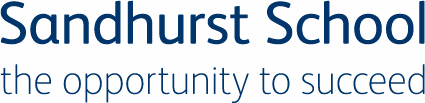 PERSON SPECIFICATIONPOST: Business Studies Teacher  Personal qualitiesRelates well to studentsListens effectively and is sensitive to the views of others Ability to articulate personal values in relation to education/subject specialismCommitment to curriculum enrichment activities Possess confidence and resilienceDepartment skills and experience Ability to work with/build teamsOrganised and systematicClear thinker and communicatorAbility to self-evaluate, analyse and act upon issues raised through self reviewTeaching skills and experience Evidence of recent professional developmentExcellent subject knowledgeDemonstrates a range of teaching skills and strategiesCompetence in assessment for learning Confidence in ICT skills related to teaching Business StudiesKeen to try out and develop new ideas and practicesSuccessful teaching experience throughout Key Stages 3 and 4 (key Stage 5 desirable)Maintains high standards and expectationsCan maintain positive relations with students and parentsCommitted to positive behaviour managementAware of progression in the subject from Key Stage 2 to Key Stage 5Professional qualifications Has qualified teacher statusGood Honours degree